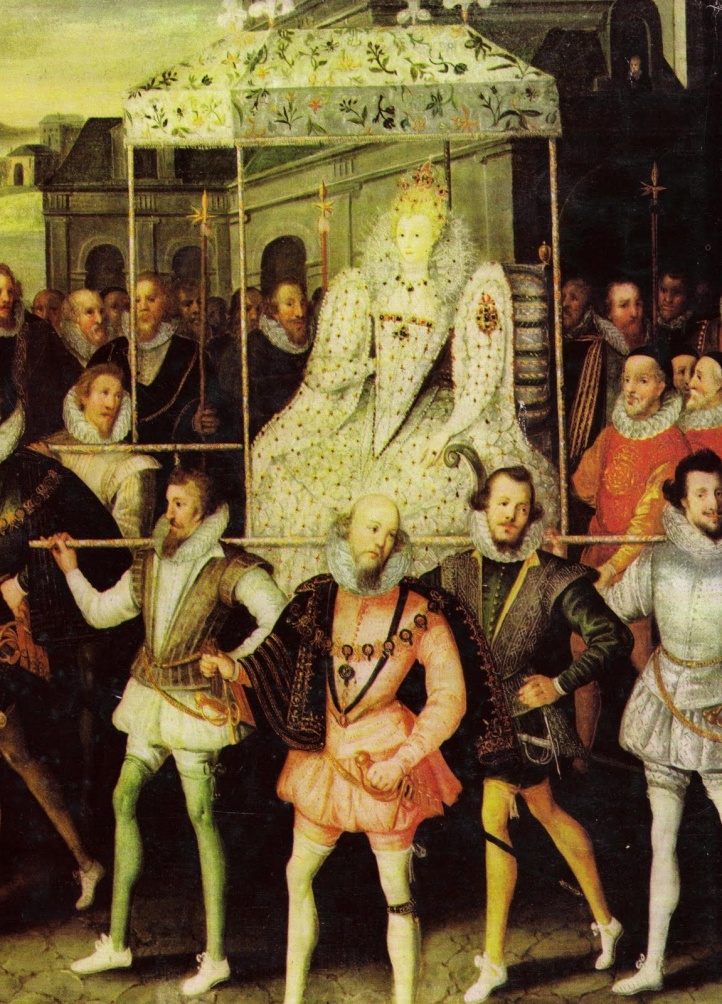 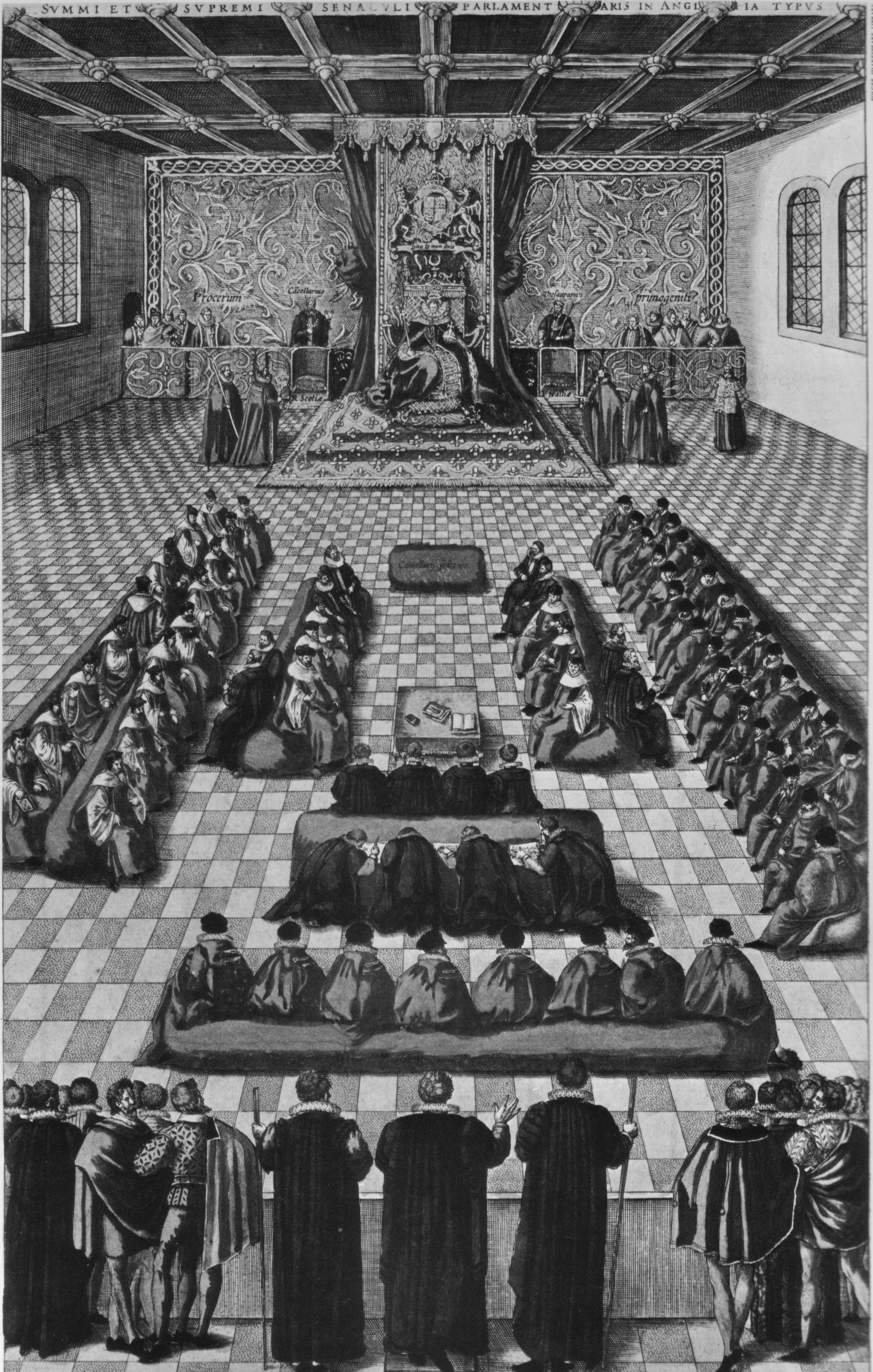 An extract from Mirror of Magistrates - 1559Full little know we wretches what we doWhen we presume our princes to resist...Today, we have a constitutional monarch, Elizabeth II, who is a figurehead ruler with limited actual power. Sixteenth Century England was of course very different. In theory, and often in practice, Elizabeth I was an autocrat who had to make all the major decisions herself. She fiercely defended her royal prerogative, and this meant;No law could be passed without her consent.She could decide when parliament was going to be called, prorogued or closed.She could decide who became ministers in her Privy Council.She could decide who could attend Court.Elizabeth was the centre of the patronage system.It was Elizabeth who was responsible for the nature of religious worship in the country.It was Elizabeth who could decide if and when England could go to war.To disobey Elizabeth was treason, and the penalty for treason was death. If one reflects also upon Elizabeth’s intellect (for example S J Lee writes that she brought her “sharp powers of analysis to political process and therefore saw through carelessly constructed arguments”) and of her political skills (John Guy suggests that “she knew her own mind and her instinct for power was infallible”... continuing that...”she controlled her own policy more than any other Tudor”) then it is easy to conclude that Elizabeth was the government of the realm. Her contemporary, William Camden certainly believed this, branding her “the famous Empresse Elizabeth” who “had so rare gifts, as when her counsellors had said all they could say, she would frame out a wise counsel beyond all theirs”. Moreover, this is the view that has dominated for much of the Twentieth Century. S T Bindoff wrote of her as a “superb and matchless flower” and continued that “no wiser or mightier ever adorned the English throne”, whilst A L Rowse bluntly stated “it was Elizabeth who ruled England”.Yet today we understand that it is too simple to suggest that Elizabeth was both in total control, and consistently successful. Elizabeth was always short of money, and had no standing army or civil service to impose her will. She required co-operation and consent from those institutions she ruled through. The Privy Council above all existed to advise the monarch, but revisionists would argue that this also left it “well placed to manipulate” (C Haigh). Ministers could be disloyal, and Parliament did challenge her Royal Prerogative over matters such as her marriage and monopolies. Elizabeth required Lord Lieutenants and Justices of the Peace in local government to ensure that the centre’s policies were actually carried out in the shires.  By the end of her reign the Court had become a “sordid and self-seeking playpen for overgrown and ill-tempered children” (C.Haigh again). Whilst G.Donaldson argues that by the 1590s she “allowed problems to build up”...and as a result the reign ended “in anti-climax, in decline and almost in failure” when faction spun out of control in Essex’s Revolt.QuestionsConstruct a spider diagram to show the powers of a Tudor monarch in theory.What were the main administrative limits to these powers in reality.R Sloan“The Council was the indispensable hub of the entire machinery of government.”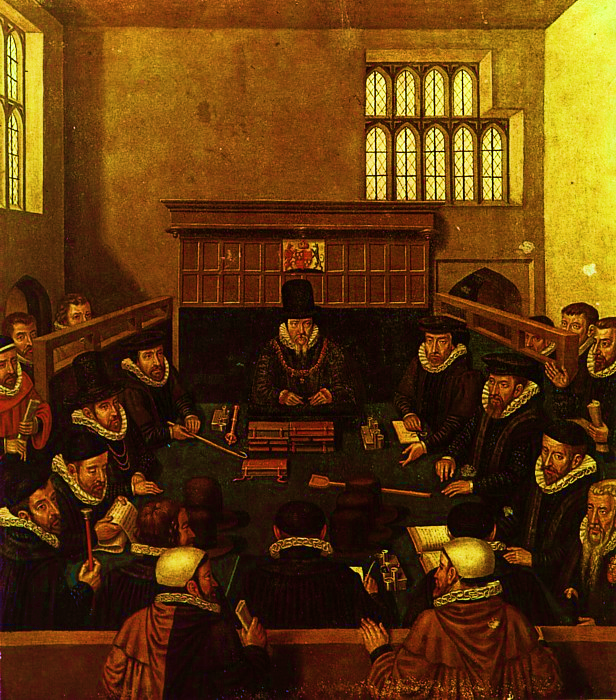 The Privy Council was a regular and formal meeting of Elizabeth’s most important ministers. Sometimes it would be chaired by the Queen herself, but usually it would be chaired in her name by the Secretary of State. To start with under Elizabeth, it met twice a week, most commonly at Greenwich, Westminster or Hampton Court. By the mid-1580s, the Spanish war meant that it was often meeting up to two or three times a day. Historians often view the Privy Council as very important to central government. M Tillman stresses its executive role, stating that it was the “select ruling board of the realm” whilst John Guy argues that the Privy Council was of great administrative importance. For him, it was the Council that “got things done”. K Randell views the Council as “the most dynamic and powerful element of the central government machinery” whilst S J Lee views this importance in a broader Tudor context, suggesting that “Elizabeth maintained (the Council)... as the single most important institution for decision making and the formation of policy.”However, just because historians say something is important, this does not necessarily make it so. Study the diagram on the following page (adapted from M Tillman – The Triumph of Elizabeth page 60) and answer the following questions;QuestionsWhat were the main executive roles of the Privy Council?What were the main administrative roles of the Privy Council?Can you see any links between any of its roles?From what you already know about Elizabethan England, can we argue that the Privy Council had any significant achievements?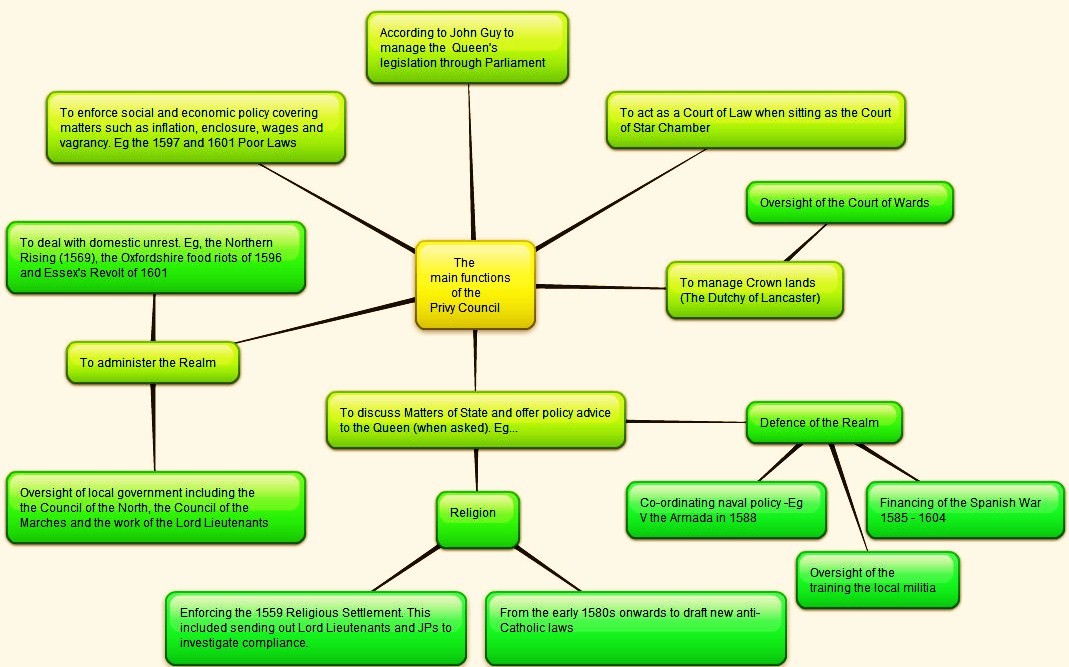 The limitations of the Privy Council in the Elizabethan system of government There are four major criticisms levelled at the Elizabethan Privy Council.Revisionist historians like C Haigh suggest that William Cecil used the Privy Council to force the Queen into policies that she did not want to follow. This “Cecilian manipulation” centred on his control of the information that Elizabeth received. It can be seen most clearly in 1559 when he pressured Elizabeth to support lowland Protestant rebels against Mary, Queen of Scots. Elizabeth was reluctant to support a rebellion against a fellow monarch, so Cecil drafted a memorandum giving an intellectual justification for her intervention. When that did not work, he briefed ambassadors to write to her pressing for the need for immediate action. When Elizabeth still refused to act, Cecil threatened to resign. Only then did she give ground and move troops north of the border. The point here is that this is a long way from William Cecil’s promise to “obey her majesty’s commandment” and suggests that members of the Privy Council did not always act in good faith when advising the Queen, and perhaps at times even dominated her.There is an argument that a three-way factional rivalry between William Cecil, the Earl of Leicester and the Earl of Sussex was a real barrier to effective government in the 1560s. Here Elizabeth deserves credit for forcing reconciliation between the Earls of Leicester and Sussex in 1566, and detaching the Earl of Leicester from the anti-Cecil group in 1569. What followed in the 1570s and 1580s was a period of “moderation, consensus and stability” (S J Lee).There was a significant decline in the loyalty and effectiveness of the Privy Council in the 1590s as the death of older ministers led to the appointment of less able and less loyal younger ministers. We have already seen how by the 1590s the Privy Council had become “dangerously narrow and weak in its membership” (C Haigh).  This came to a head in 1601 with two significant challenges to Elizabeth’s government. The disloyalty led to faction spinning out of control, culminating in Essex’s Revolt. In the same year the ineffective management of parliament by Robert Cecil turned resentment over the abuse of monopolies into a full-blown revolt, which Elizabeth had to snuff out herself. As it was Elizabeth who appointed these ministers perhaps this failure reflects her shortcomings as much as that of the men themselves.K Randell describes the Privy Council as a “jack of all trades”. This supports G R Elton’s analysis that it tried to do too much, and was thus perhaps a reflection of Elizabeth’s own personality. He cites one day’s agenda in the 1570s (shown below).On a different occasion it discussed equally trivial matters such as “the cost of a pond in St James’s Park and the alleged use of lewd words by a William Holland of Sussex” (R Sloan). All of this seems a long way from the idea of the Council being a professional body which dealt with business efficiently.Relative importance of the Privy Council in the Elizabethan system of government Clearly the Privy Council was an important part of the Elizabethan system of government. However, the question is how important? Moreover, was it more important than the Queen herself?  M Tillman suggests the Privy Council was the “select ruling board of the realm” .J Guy argues that the Privy Council was of great administrative importance. For him, it was the Council that “got things done”.K Randell views the Council as “the most dynamic and powerful element of the central government machinery”. P Williams takes a different view, suggesting that the Privy Council “could and did reach conclusions upon policy, but the final decision rested with the Queen, who seldom attended meetings and might easily ignore their conclusions”.AGR Smith goes further “the Queen depended in some small measure upon her councillors for advice, but she alone made the final decisions”.Finally place the view of her contemporary, William Camden. He knew Elizabeth, but was writing after she had died.Elizabeth “had so rare gifts, as when her counsellors had said all they could say, she would frame out a wise counsel beyond all theirs”.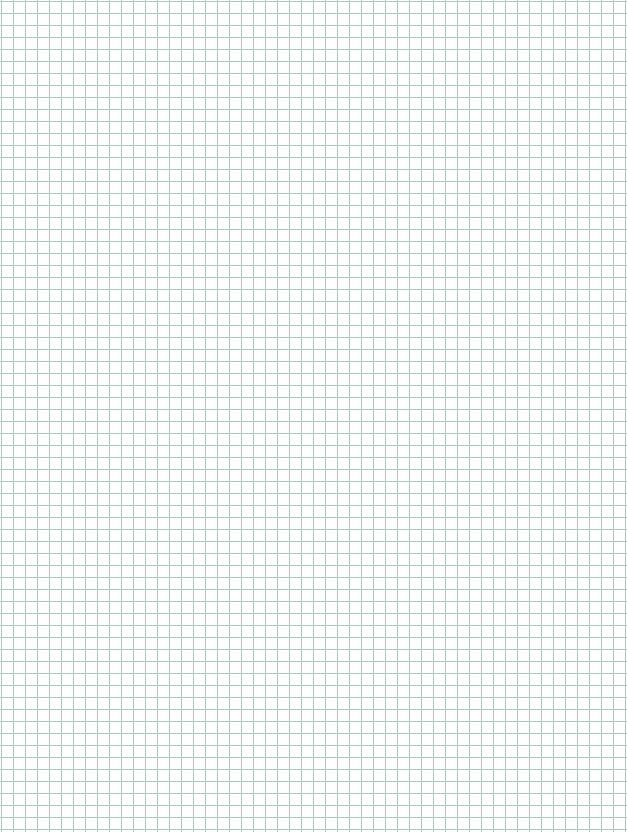 Sir Christopher Hatton“The Queen did fish for men’s souls, and had so sweet a bait that no-one could escape”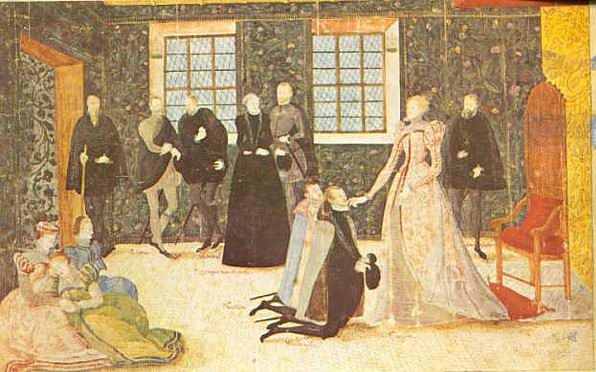 The Household in general and the Court in particular had always been central to the Tudor system of government. Elizabeth’s gender meant that the positions in the Privy Chamber, which P Wright describes as “the cockpit of faction” because of their personal access to the monarch, could no longer be filled by men. As the political nation of England was all male with the exception of the queen, instead the Presence Chamber (shown above) grew in importance. On the next page Paul Hentzer, a visiting Silesian describes his visit to it in 1598.Whilst the Court did not have a formal and defined set of functions in the Elizabethan system of government, the remarkable point about the evidence above is that it unwittingly highlights two of the three ways that Elizabeth used the Court to govern England.“As she went along she spoke in English, French and Italian”Elizabeth used the Court as a place to obtain independent information. In theory all correspondence to the Queen needed to pass through the Secretary of State. This gave this person great power over Elizabeth. However, it was the Lord Chamberlain who controlled access to the Queen in Court, and it was usual for foreign ambassadors to attend. Elizabeth was of “a classical scholar, adept in both Latin and Greek”...with...”linguistic skills in French, Italian and Spanish” (S J Lee) and she was able to use this contact to ensure that she was not being fed only one side of an argument.  “Next came the Queen very majestic...her air was stately”The Court was used to develop Elizabeth’s Cult of Gloriana. F Yates argues that the idea of the Virgin Queen was initially deliberately fostered in the post-Catholic age to challenge the idea of the Virgin Mary. Perhaps, but elsewhere the Cult was used to “create a credible majestic image for a female monarch” (T A Morris). A good example of this was the Accession Day tilts, which saw jousting in defence of the Queen’s honour. These “ceremonies of adoration” (P Williams) were part of the “intense phase” (S Adams) of the Cult in the 1580s. C Haigh suggests that these pageants were “mass indoctrination of the participants...a constant reinforcement of loyal attitudes” based on an idealist image of womanhood. J Guy suggests that Elizabeth used the Court to “encourage flirtation and ritualised sexuality” with the Monarch as the idealised focus.  C Haigh writes of ”the display of majesty”...”where the Queen dressed to impress, and she expected to be admired”. Edmund Spenser wrote the sonnets like “the Faerie Queen” declaring her “a most virtuous and beautiful lady” whilst it became fashionable for her ministers to carry around lockets with her picture in it.This Cult of Gloriana was also reinforced by Elizabeth’s royal progresses. Each summer the Court would leave an insanitary London and visit the great houses of her courtiers in southern and central England (at their expense). This allowed the Queen to project her majesty on the cheap. Feasts and entertainments were laid on, and it is said that the Earl of Leicester’s water pageant in 1575, which included representations of sea creatures and poems in the Queen’s honour, was the basis of part of Shakespeare’s “A Midsummer Night’s Dream”. Below is part of an inventory for Elizabeth’s visit to Lord and Lady North in the same progress. It is an insight into the Tudor diet, and the cost of hosting Elizabeth. As Edith Sitwell reflected, “the fields, the air, the rivers, the sea, must have been completely dispeopled”.That the Cult was used in different ways at different times in Elizabeth’s reign can be seen by contrasting the Armada and Sieve Portraits on the next page). It is too easy to belittle the Cult of Gloriana today. However, we should remember how potentially serious a threat to her monarchy Elizabeth’s gender was. Instead, Elizabeth turned this into a tool of government to help her to maintain her control.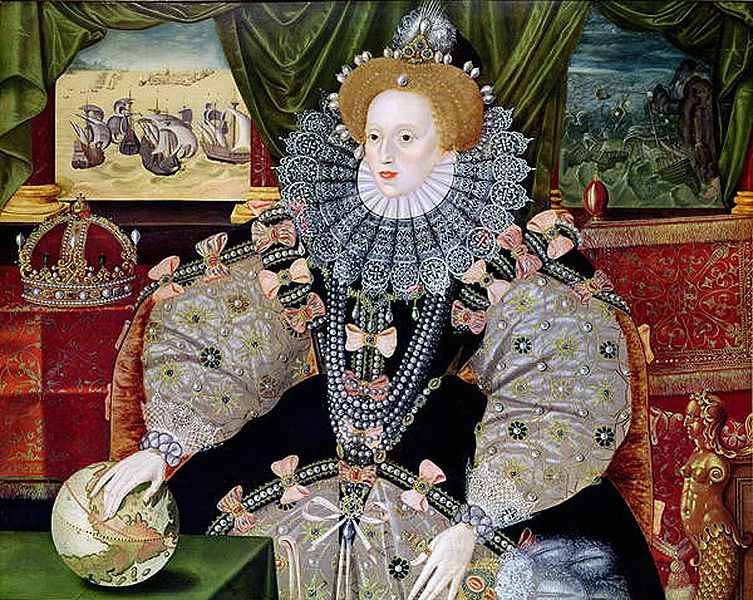 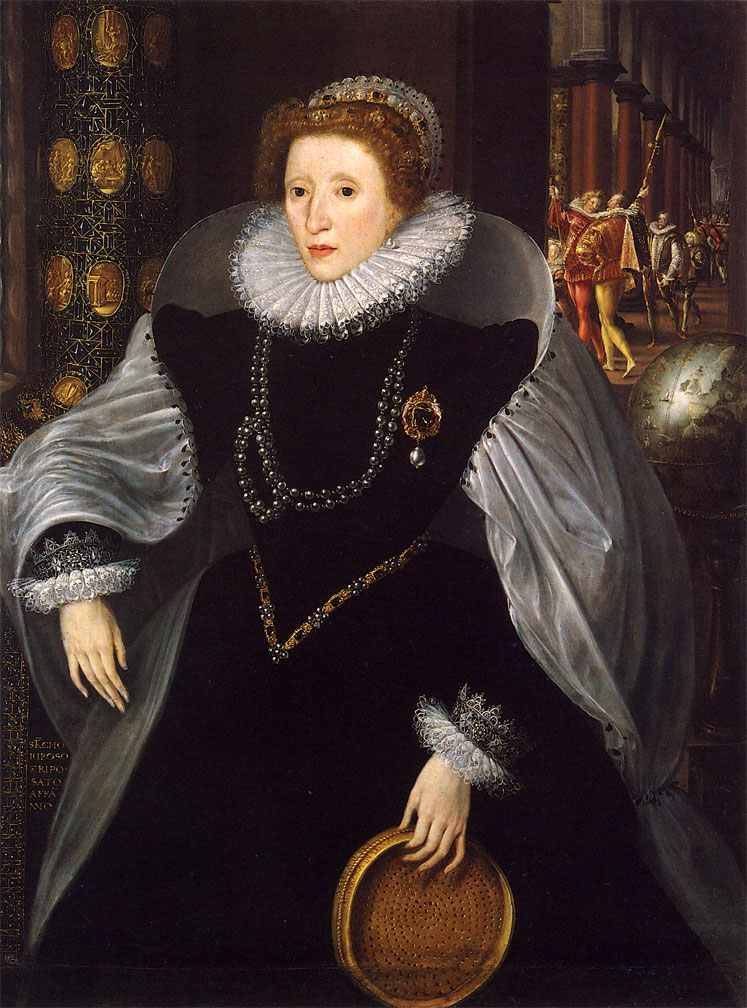 Finally, it is worth noting that the Court was the centre of the patronage and faction system. Patronage can be defined as “the disposal of jobs and offices – which were in the gift of the Queen or her leading ministers” (M Tillman). In other words, patronage was the reward the Crown needed to give out to acknowledge the loyalty and service of the political nation. This made the Court “the clearing-house” (C Haigh).  W MacCaffrey estimates that there were no more than 2,500 men with political power in Elizabethan England, and estimates that 1,000 of these had directly attended Court at some stage in their life.  This represents a considerable proportion, and reflects the importance of this function of the Court. Patronage underpinned the faction system. “Lesser men attached themselves to courtiers who might secure them offices or grants” indeed...” a courtier’s following in his locality was dependent upon his ability to provide patronage” (C Haigh ). Hence, factions were fluid alliances built around the influence and patronage a great man had. Such factional leaders were thus the “brokers of patronage” (M Tillman) This meant that there was a “never-ending process of competitive jockeying for position” (K Randell).C Haigh argues that, “Elizabeth deliberately politicised her Court, by making courtiers into politicians and politicians into courtiers”. This meant that faction in Court could help Elizabeth control and dominate her Council. Men could thus have influence with Elizabeth in one of two ways. Some were “the male favourite” (S Adams) of the moment. These men tended to rise initially through the Court, and good examples include the Earls of Leicester and Essex, Sir Walter Raleigh (until he got one of Elizabeth’s maids of honour, Elizabeth Throckmorton, pregnant and married her in secret) and that excellent dancer, Sir Christopher Hatton. Others, like William Cecil, Sir Francis Walsingham, Sir Francis Knollys and Sir James Croft were politicians or administrators who had to attend Court to maintain their influence. So important was patronage, that William Cecil even had to appoint his own patronage secretary, to ensure that this work was done properly. There were three great factional rivalries in Elizabeth’s forty-five year reign.QuestionsStudy the two very different portraits of Elizabeth. What messages are they giving about Elizabeth? How did they help Elizabeth govern England?Construct a spider-diagram to show the importance of the Court to the Elizabethan system of government. Looking back from the 1630s, Robert Nauton, said of Elizabeth that “she ruled much by faction” ...” which she herself both made, upheld and weakened”. How far do you agree? Did patronage and faction do more harm than good?In the early 1560s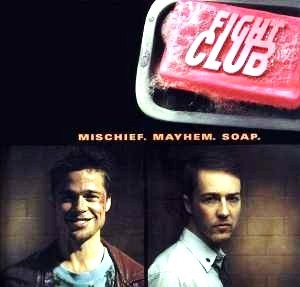 The Earl of Sussex V The Earl of Leicester 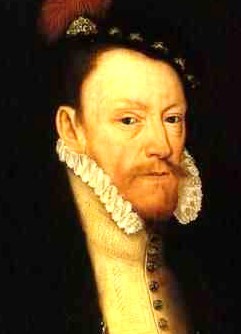 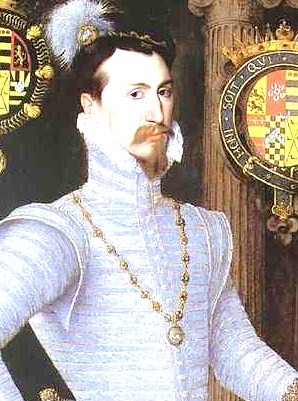 Leicester tried to get Sussex convicted of misconduct over his work in Ireland, whilst Sussex tried to prove that Leicester had murdered his wife. This rivalry really got out of hand. By 1566 the different factions were carrying weapons and wearing their own “party colours” (yellow for Sussex and purple for Leicester). There was even talk of a duel between the two before Elizabeth stepped in to force reconciliation. She forced them to ride through London together. However, at one stage civil war looked possible.In the late 1560sWilliam Cecil V The Earl of Leicester 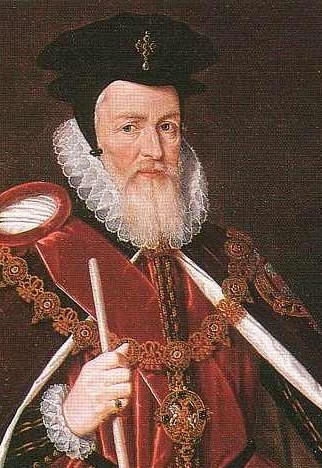 This factional rivalry really centred on Leicester ambition to marry Elizabeth, and his resentment of William’s Cecil’s influence. Cecil was also keen for Elizabeth to marry, but he was determined that she should marry anyone but Leicester. It was thus perhaps inevitable that the two should clash. Matters reached a peak in the late 1560s, with Leicester trying, and failing to get Cecil dismissed. As Leicester’s marriage suit faded, so did the bad feeling, and recent work by Simon Adams has stressed that the 1570s and 1580s demonstrated a “political homogeneity previously unknown”. He continues that had there been permanent conflict over patronage it would have “gridlocked government”. C Haigh agrees with this view of the 1570s and 1580s, suggesting that they “did not let their rivalries get out of hand, but nor did they ignore opportunities to advance themselves and their followers at the expense of rivals”.In the late 1590sRobert Cecil V The Earl of Essex 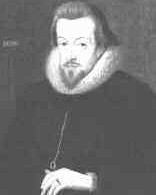 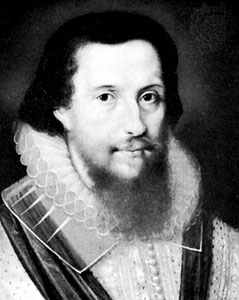 This was by far the most serious factional rivalry of Elizabeth’s reign. C Haigh argues that “factional struggle affected every decision”. Just as Robert Cecil looked to fill his father’s position as the most important politician and administrator in the realm, so Essex looked to replace his stepfather, Leicester, as the Queen’s favourite. Matters came to a head in 1601 when Essex returned without permission from his command of the Queen’s forces in Ireland, and burst into the Queen’s bedchamber. He was convinced, correctly, that Cecil was engineering his downfall. Elizabeth banned him from Court (thus weakening his faction). She also took away his monopoly on sweet wines and put him under house arrest. Essex then launched his doomed revolt (see unit six notes), and ended up being executed. The point here however is that by this stage faction was out of control, and actually caused a revolt against the Queen. Equally, in the last two years of her reign a kind of Regnum Cecilinum replaced it.The following pages list the most important ministers in Elizabeth’s government. Study them, and then have a game of Elizabethan Ministers Top Trumps. Then consider which you think are most important. The diagram below from B Mervyn shows the tasks of the different posts.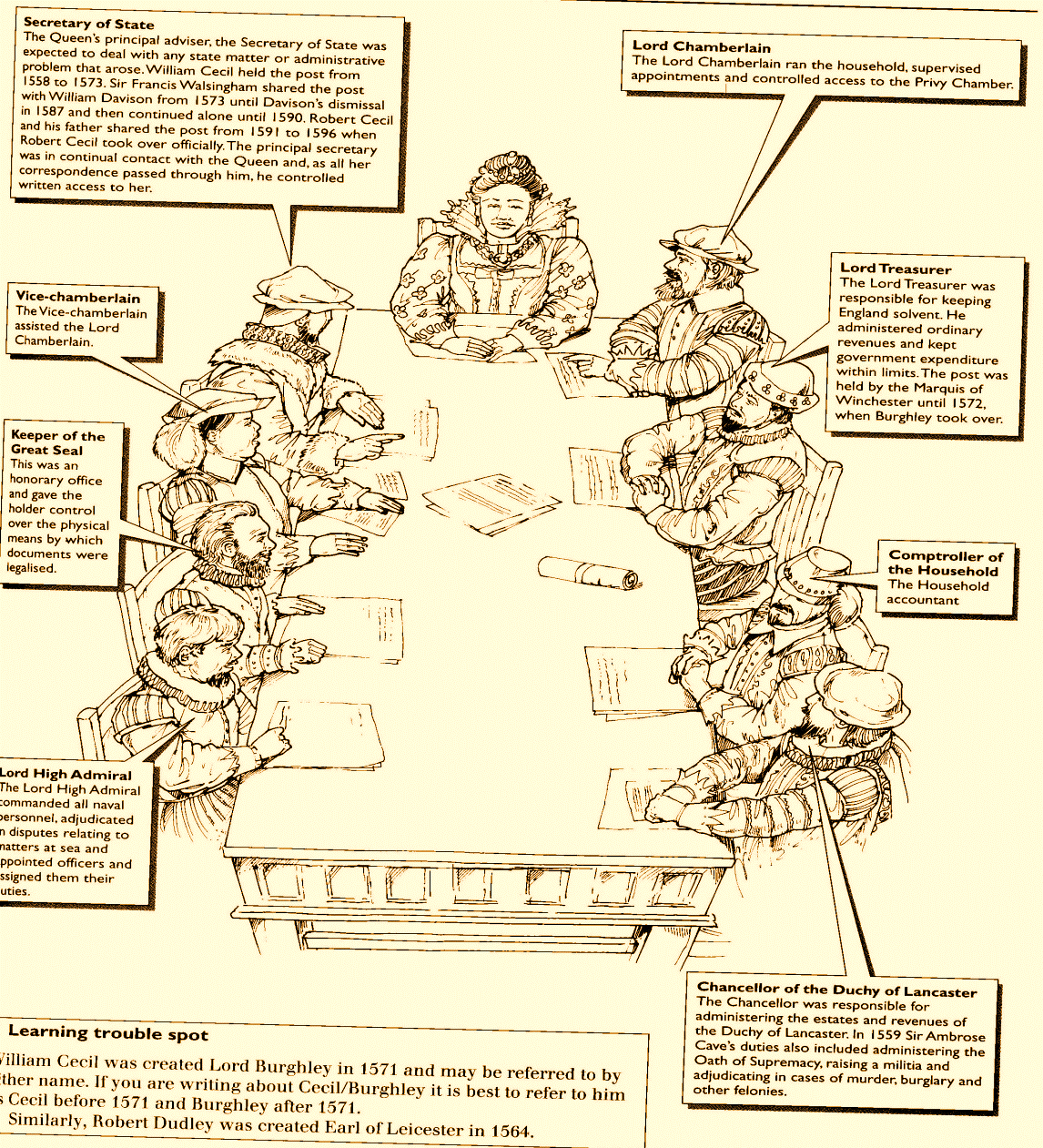 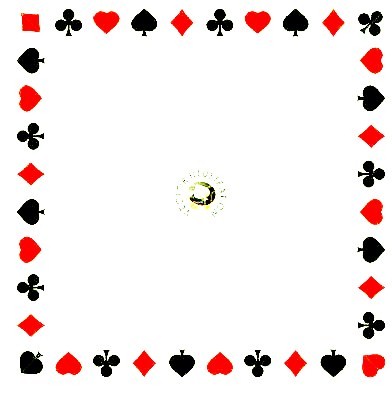 Now refer to page 57 in B Mervyn (on the next page) and the paragraph from Stephen Alford in History Today (2011). Write 150 words to explain the importance of William Cecil to the Elizabethan system of government. Think carefully about building your argument.Lead with your strongest argument.Build your argument with connectives from page 7.Try to interact with the evidence that you deploy.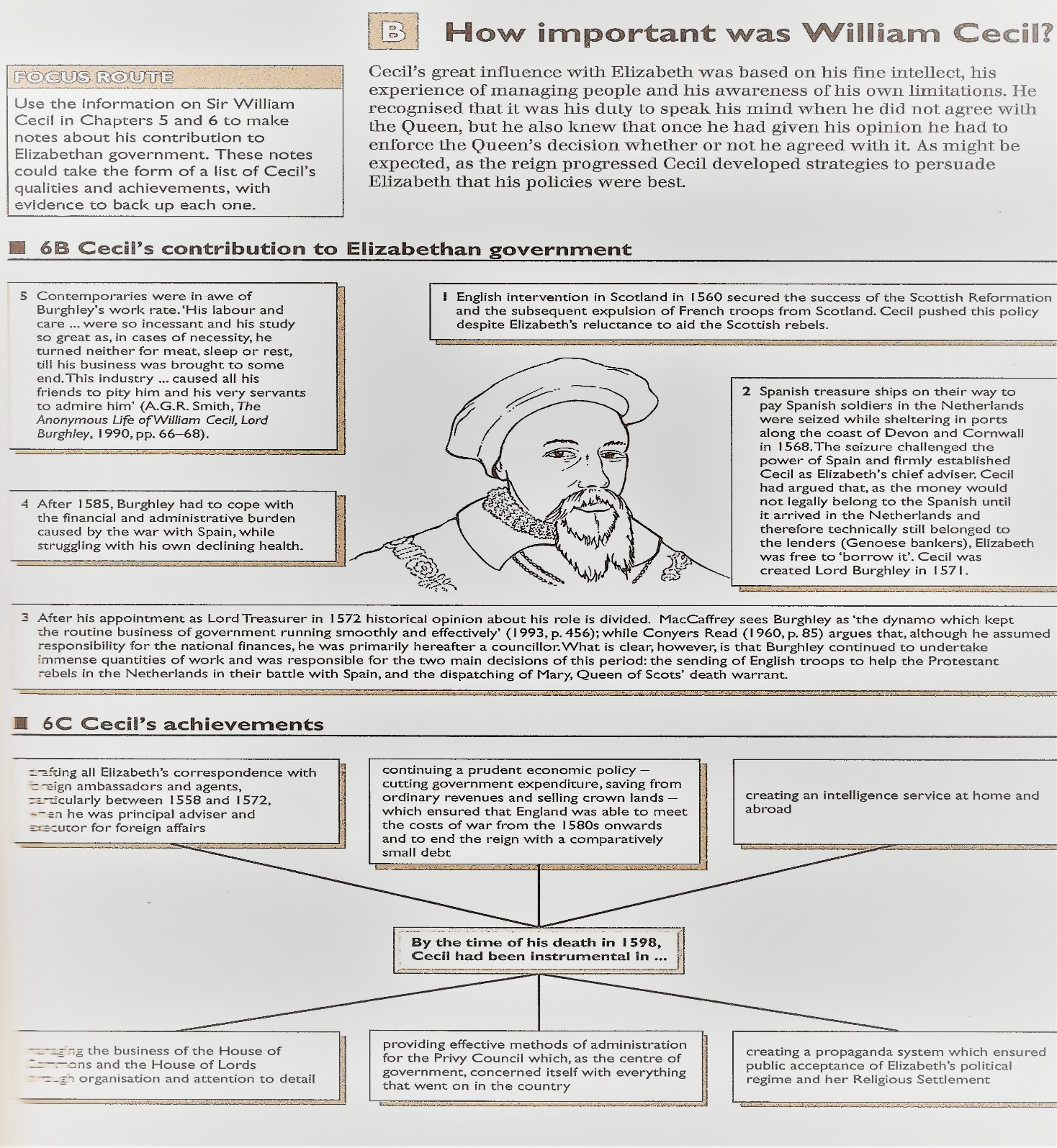 “For the past 20 years historians have looked at him (William Cecil) in fresh ways: at his religion; at his radical position on the politics of the royal succession (where he tried to bounce Elizabeth into making decisions she did not want to make and sought the destruction of the Queen of Scots); and at the dynastic pretensions of his great houses. The boring bureaucrat was a pose; behind the mask was a powerful minister, who could be ruthless in pursuing his political objectives, in securing Protestant religion and the stability of the Tudor state. He was a dynast who trained his son Sir Robert Cecil (1563-1612) for government office. Burghley’s notion of service had little to do with sentiment; his office, as he saw it, was to hold Elizabeth to her God-given duties as queen. At times he was deeply critical of her. As he wrote to Sir Robert in 1595, he was responsible to God first and then the queen, ‘preferring in policy her majesty afore all others on the earth’.”Stephen AlfordHistory Today - 2011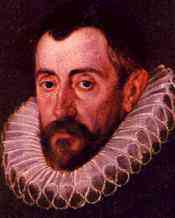 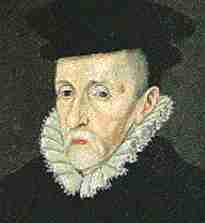 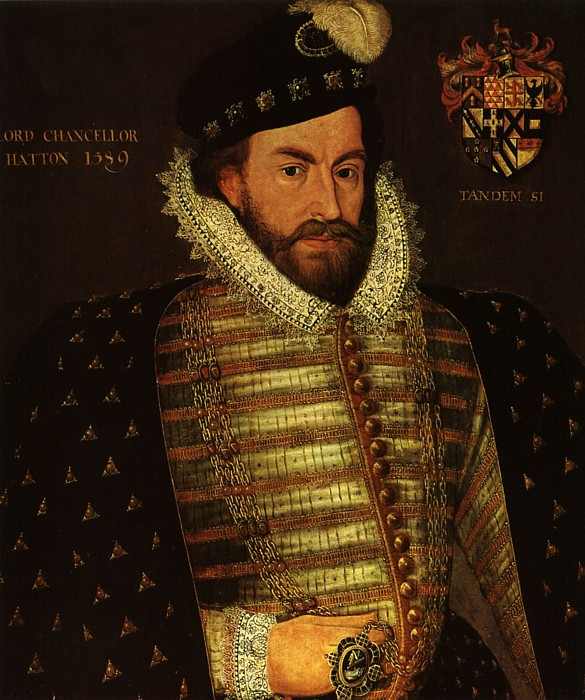 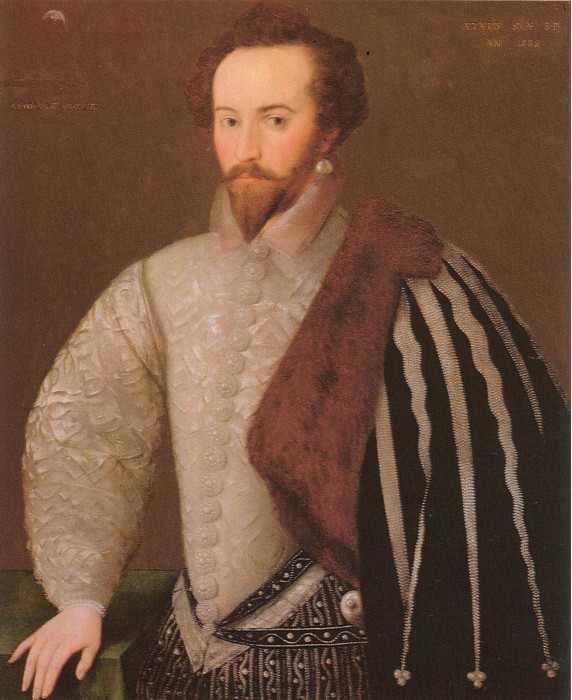 Now construct a simple spider-diagram showing the eight named minsters. Under each write what you consider to be the most noteworthy point about them. Now rank them 1 to 8 (where 1 = most important).Write two paragraphs to explain your decisions. Now use a piece of A1 paper to construct your own version of the diagram on Page 37. You should include as much evidence as you can and explain the links between the different parts of the system.R Sloan concluded that “while the monarch did not govern alone the other institutions of government existed more to serve than restrict her power” – How far do you agree? Explain your answer.The Tudor Years – Ed R Sloan Chapter VIII - The government of England under Elizabeth – R SloanThe Emergence of A Nation State –AGR SmithChapter XIII – The Queen and Her MinistersChapter XIV – Patronage and FactionThe Reign of Elizabeth I – SJ LeeChapter I – Elizabeth and her governmentElizabeth I – Profiles In Power – C HaighChapter IV – The Queen and the CouncilChapter V – The Queen and the CourtSomething a bit higher from Tudors.orghttp://www.tudors.org/asa2-level/57-were-elizabethan-politics-factional.htmlJanuary 2010How important was the Privy Council in the government of  during the reign of Elizabeth ?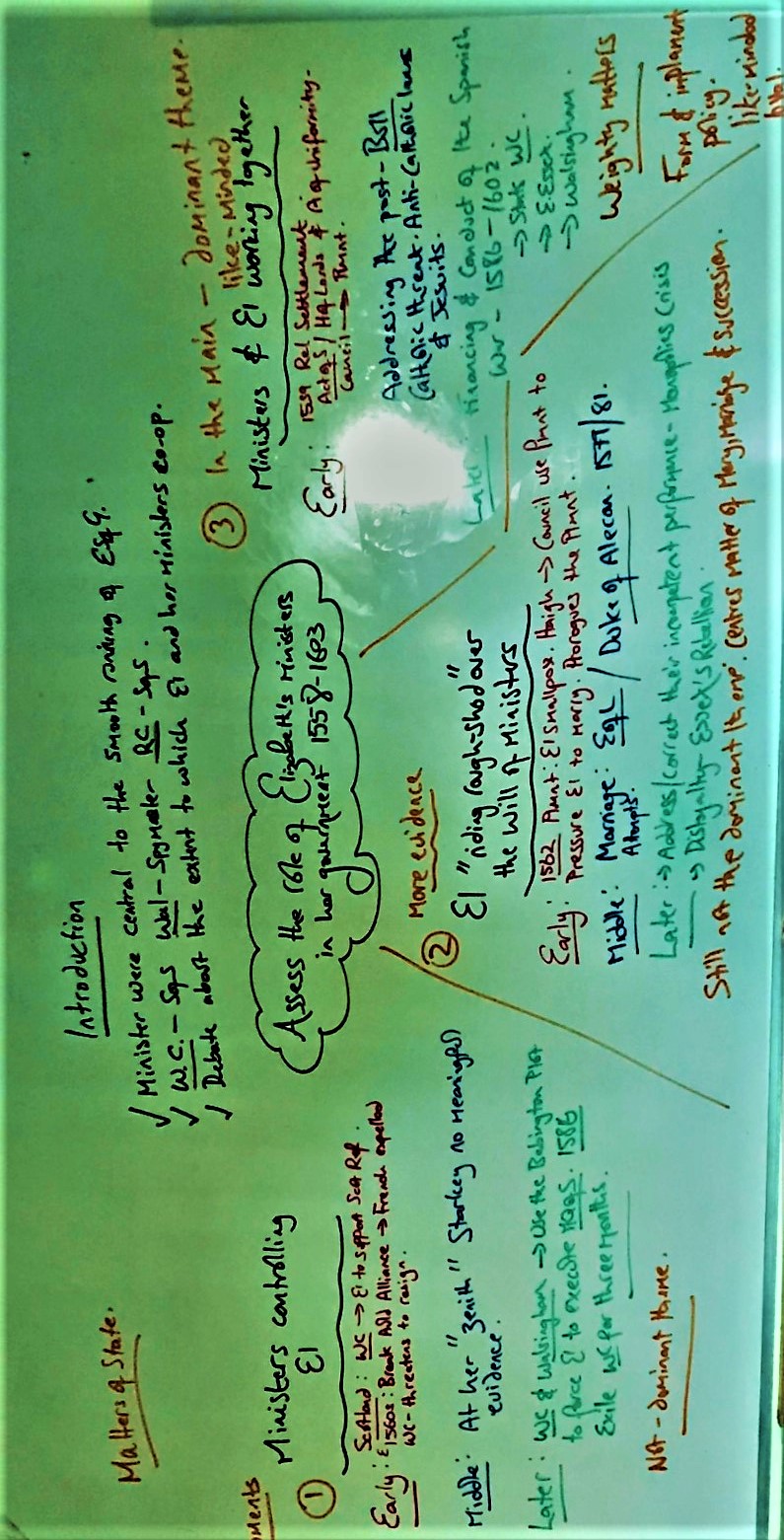 What were the roles of the House of Commons and House of Lords in the Elizabethan system of Government?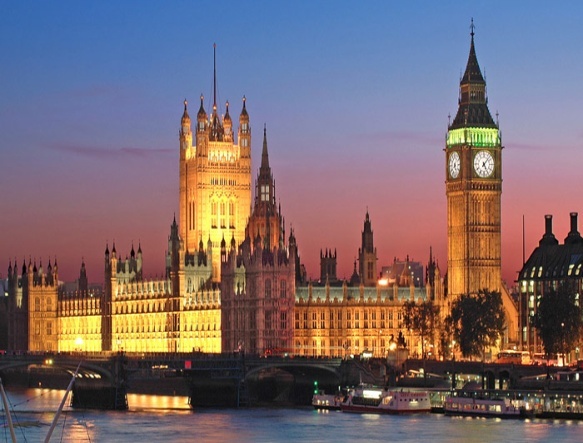 On first consideration there are obvious similarities between Parliament in 1558 and Parliament today.It is in the same place – Westminster (shown above left).It passes laws.There are two chambers (it is bi-cameral).The House of Lords – The Upper House (unelected, housing bishops, aristocrats and lords)The House of Commons (shown below left) – The Lower House (elected to represent the rest of the nation state) 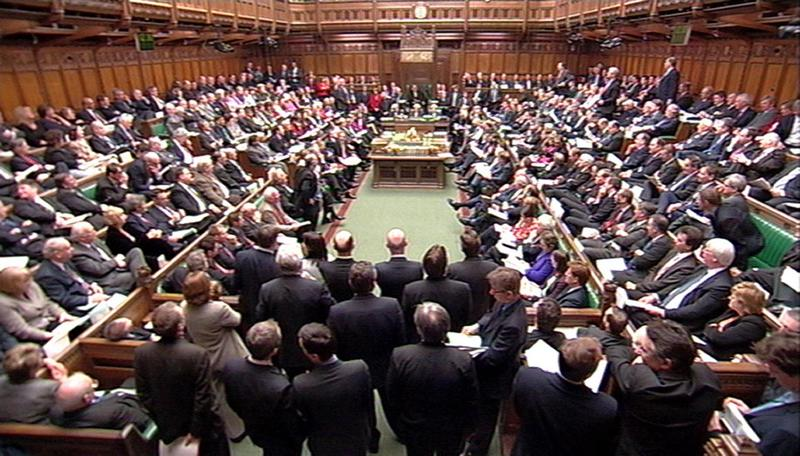 However, the differences are much more importance.When we think of the Houses of Parliament today we think of it as the centre of our democratic system of government. The government’s legitimacy (or right to rule) comes from its ability to command a majority in the House of Commons. This in turn comes from the seats it gained at the last General Election.This was not the case In Elizabeth’s time. Elizabeth’s government gained its legitimacy from the idea of the Divine Right of Kings (see Unit Two notes). Elizabeth took the idea of the Royal Prerogative very seriously, and thus was very concerned how Parliament had grown in power in the twenty-five years before 1558. M.Graves argues that the weak leadership of the so called “Mid Tudor Crisis” had seen Parliament take responsibility for “the highest matters of state, altered religion...encroached on property rights...and legislated on all aspects of the Commonweal” For Elizabeth, this was unacceptable. She, like her father before her, believed that Parliament should be limited to three roles;To grant the money her government needed when it was required (this is sometimes known as supply or subsidy).To pass laws the government wanted it to. To pass laws is sometimes known as to legislate; hence Parliament was the legislative body. It is worth noting here that Elizabeth could pass laws without Parliament by issuing a Royal Proclamation. To be a “point of contact” (G.R.Elton) between the government and the people. It could provide advice on Matters of Commonweal, and if asked, Matters of State (see later notes on Parliamentary Privileges).For Elizabeth therefore it was the monarch, not Parliament that decided policy. There are other important differences that we should be aware of as well at this stage;There was no Prime Minister or political parties as we know them.Although there were elections for the lower house, the MP needed the support of important people in their locality. Moreover, elections were often rigged and only men with a certain annual income could vote.It was up to Elizabeth when Parliament was called and when it was prorogued (closed). Elizabeth’s parliaments were controlled for her by her councillors. Principally by William Cecil, and then, less successfully, by his son Robert Cecil. The Neale Thesis - OrthodoxyConflict is the dominant theme of Elizabeth’s relationship with her ParliamentsJ.E Neale produced a series of books of the topic. In 1949 he wrote “The Elizabethan House of Commons” and then in the 1950s a two-volume text entitled “Elizabeth I and her Parliaments”.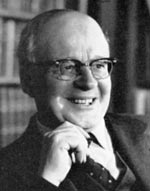 These argued that Elizabeth’s relationship with her parliaments was dominated by conflict.In particular, Neale argued that Elizabeth’s reign saw the rise of an independent and increasingly university educated gentry in the House of Commons. Against them was the monarchy, supported by the House of Lords.The central issue for the opposition in the House of Commons was religion. They were extreme Protestants – Puritans. When they had to choose, they put their religion above their loyalty to the Queen.Neale argued that there was an organised group. He referred to a 1566 pamphlet that named 43 MPs. They called themselves “our choir”, and thus Neale labelled them “the Puritan Choir”. For Neale, “the men of 1566 deserve a place pre-eminent in our country’s parliamentary history”.Neale continued that this was “an opposition group in a significantly new sense: one with a positive programme...the fulfilment of its Protestant destiny”. They thus deliberately planned confrontations with Elizabeth.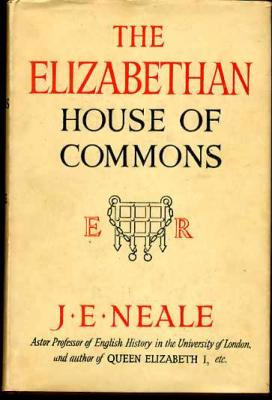 He believed that the House of Commons used its control over finances (subsidies) as weapons to try to get Elizabeth to do what it wanted. The 1566 Parliament was the best example of this. Neale argued that they “made supplies depend on the redress of grievances”.Neale had a tendency to look at History with hindsight. His search for trends of progress meant that he saw this conflict as the origin of English Civil War in the 1640s. As a result, Neale also focused on key individuals, such as Peter Wentworth, and compared them to leaders of the Parliamentarians in the 1640s such as John Pym. Revisionism – led by G.R.EltonCo-operation is the dominant theme of Elizabeth’s relationship with her Parliaments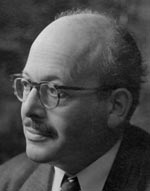 In 1986 G.R. Elton, a former tutee of Neale, challenged his ideas in ”The Parliaments of England 1559 – 1581”. He argued that co-operation was the dominant theme of Elizabeth’s relationship with her parliaments.  For Elton “all talk of the rise of Parliament as an institution, or worse, the rise of the House of Commons into political prominence, is balderdash”. Elton took this view because he focused on different questions. He accepted that there were clashes, but saw these as isolated incidents.Elton rejected the idea of Elizabeth’s House of Commons being the forefather of the leaders of the Parliamentarians in the 1640s. For Elton it was more important to look at Parliament’s legislative achievements. This meant the laws it passed. He argued that Parliament loyally raised money for the Queen, passed her bills, and was particularly effective on local matters. How else could her parliaments average 33 acts per session? 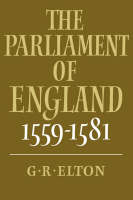 For Elton the House of Lords remained the most powerful of the two Houses of Parliament not least because of its social pre-eminence.Elton rejected the idea that Puritainism was a progressive political force, and even questioned the existence of the Choir itself. He pointed out that some “members” had Catholic leanings. Others were councillors! It seems today that the the 1566 pamphlet was a satire attacking the members of a parliamentary committee. It is however still unclear why it was produced.More recent historians like C.Haigh and M.Graves (sometimes called post-revisionsists) accept Elton’s revision. For example Graves states “the revisionists have convincingly rejected the notion that the Commons political muscle and Commons centred opposition to royal government increased”. He continues that “they have also restored to a prominent place the House of Lords”. For these post revisionists, where there was opposition in the House of Commons, it was usually created by Elizabeth’s own councillors, who were trying to use Parliament to put pressure on the Queen.         Religion                                                  ReligionThe Issue of religionWhere does the weight of the evidence lie?Best Evidence for Conflict 	               Best Evidence for Co-operationNow label the see saw and explain your choice in the box below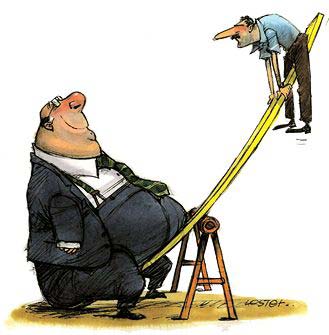 Marriage and SuccessionThe Issues of Marriage, Succession and the fate of MaryWhere does the weight of the evidence lie ?Best Evidence for Conflict 	               Best Evidence for Co-operationNow label the see saw and explain your choice in the box belowParliamentary PrivilegesThe Difference between Matters of State and Matters of CommonwealThe Issue of Parliamentary PrivilegesWhere does the weight of the evidence lie ?Best Evidence for Conflict 	               Best Evidence for CooperationNow label the see saw and explain your choice in the box belowFinances and MonopoliesThe Issue of Finances and MonopoliesWhere does the weight of the evidence lie ?Best Evidence for Conflict 	               Best Evidence for CooperationNow label the see saw and explain your choice in the box belowWhat tactics did Elizabeth use to help her control Parliament? You should also be aware of the tactics that Elizabeth used to control Parliament The Tudor Years – Ed R Sloan Chapter XI – Elizabeth and Parliament  – R SloanThe Emergence of A Nation State –AGR SmithChapter XV – Elizabeth and her ParliamentsThe Reign of Elizabeth I – SJ LeeChapter 2 – Elizabeth and ParliamentElizabeth I – Profiles In Power – C HaighChapter VI – The Queen and the ParliamentSome excellent articles on History Todayhttp://www.historytoday.com/re-foster/conflicts-and-loyalties-parliaments-elizabeth-ihttps://www.historytoday.com/archive/faction-reign-elizabeth-iSomething a bit higher from Tudors.orghttp://www.tudors.org/asa2-level/52-parliament-and-prerogative-in-the-reign-of-elizabeth.htmlPlease find below useful assessment materialsMarking taskPast questionsExaminer GuidanceExam Reports (where they exist)Similar questions from the old examination  Marking TaskBelow is an answer to the 2016 AS question How effective was Parliament’s opposition to Elizabeth I? Before it is the examiner’s marking guide and code sheet. Afterwards is the examiner report. The generic mark scheme can be found below.What mark would you give this answer?Why / what went well?How could it be improved?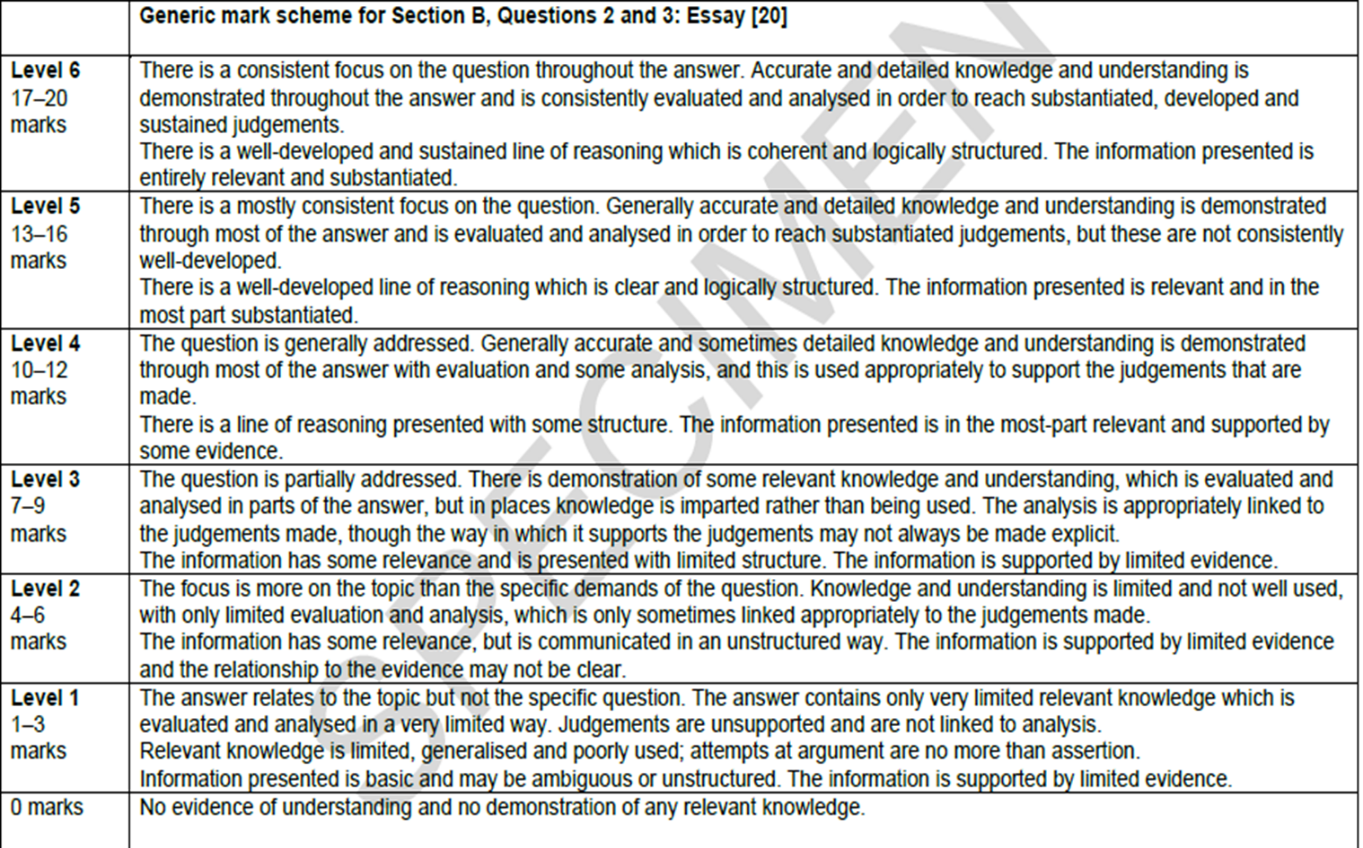 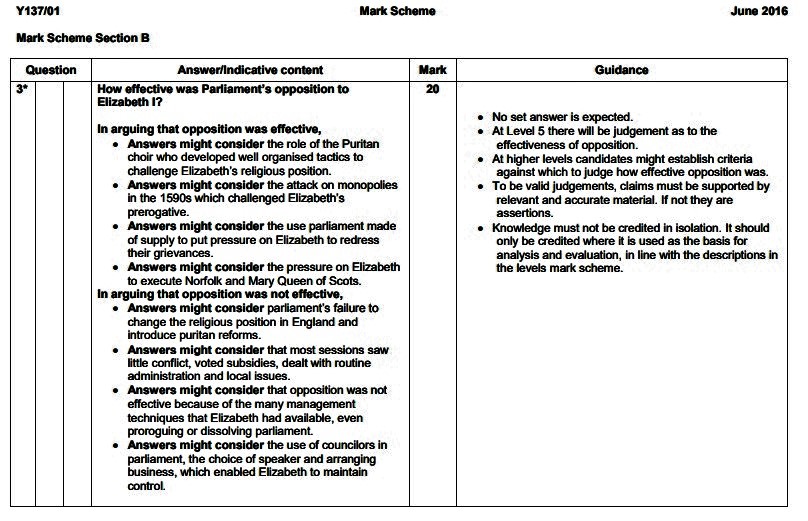 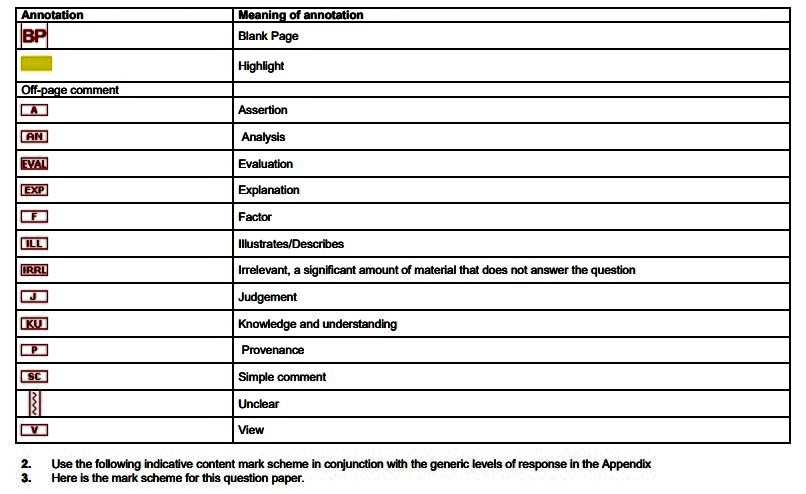 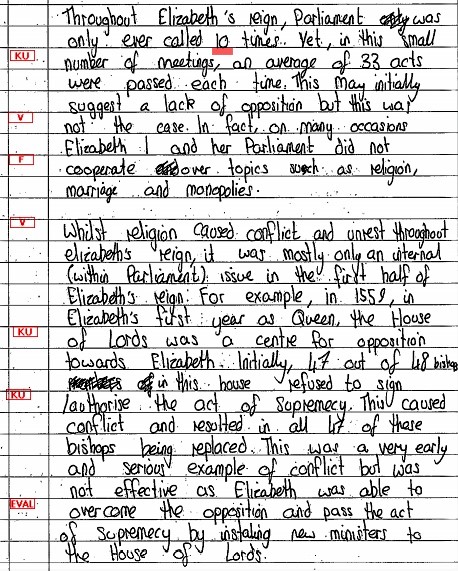 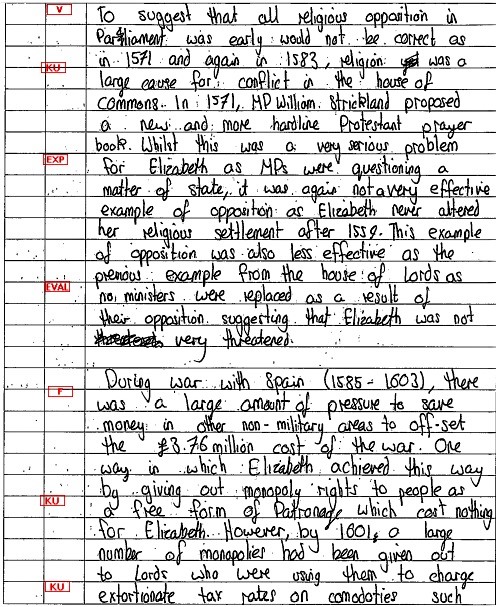 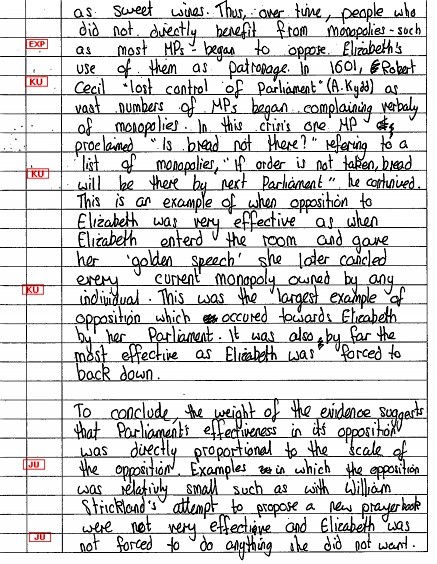 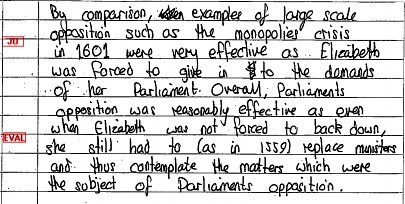 Examiner ReportLevel and mark:-Reason –What the candidate did well –From here-Specimen QuestionHow far do you agree that Parliament mostly co-operated withElizabeth I? Explain your answer.January 2009 - “Co-operation rather than conflict.” Assess this view of ’s relationship with her parliaments.June 2009 Question - How successful were Elizabeth I and her ministers in managing parliament?Old Paper questions on ParliamentJanuary 2012 How far was Parliament able to increase its role and influence during the reign of Elizabeth I?Question from a previous examinationTypes of QuestionsThese are all really factor based essays.02 and 03 are straight questions on the debate, asking you to look at whether the factors (Religion / Marriage and Succession / Parliamentary Privilege / Finance) support the idea of conflict or co-operation.04 is a version of this, asking you to look at the same factors, but naming one as most important (parliamentary privilege).05 looks horrible, but really it is asking you about the same stuff. If the Commons became more important, then conflict is the dominant theme. Hence it is a trip through the factors.Now attempt to complete the questions planning exercises.You might like to reflect how different your answers areTITLE: January 2010How important was the Privy Council in the government of  during the reign of Elizabeth?TITLE: January 2010How important was the Privy Council in the government of  during the reign of Elizabeth?TITLE: January 2010How important was the Privy Council in the government of  during the reign of Elizabeth?Examiner GuidanceNo set answer is looked for but candidates will need to address the question.Candidates will need to consider the role of the Privy Council in the government of , but this should be weighed up against other elements of government in order to reach a judgement about its relative importance. It is likely that many will write in greater depth about the role of parliament and some may be sidetracked in to the debate about parliament. Better answers might also consider local government and the role of JPs etc.Examiner ReportIt was pleasing to see that a topic which has in the past attracted some very weak answers, where knowledge about the Privy Council is, at best, generalised and more frequently confused, did produce some excellent answers this time. There was evidence of knowledge of both specific individuals and of their relationship with each other and as the Councillors with the Queen. Most answers showed an awareness of the regularity of the Council’s sessions and the Council’s ability to pressurise the Queen. Weaker answers often saw either party accepting the lead of the other as weakness, as if the relationship was entirely oppositional. There were still a few candidates who confused Council and Parliament. The issues of ’s marriage and the question of Mary Queen of Scots were the principal examples used to discuss and debate the relationship between Elizabeth and her Council.Examiner GuidanceNo set answer is looked for but candidates will need to address the question.Candidates will need to consider the role of the Privy Council in the government of , but this should be weighed up against other elements of government in order to reach a judgement about its relative importance. It is likely that many will write in greater depth about the role of parliament and some may be sidetracked in to the debate about parliament. Better answers might also consider local government and the role of JPs etc.Examiner ReportIt was pleasing to see that a topic which has in the past attracted some very weak answers, where knowledge about the Privy Council is, at best, generalised and more frequently confused, did produce some excellent answers this time. There was evidence of knowledge of both specific individuals and of their relationship with each other and as the Councillors with the Queen. Most answers showed an awareness of the regularity of the Council’s sessions and the Council’s ability to pressurise the Queen. Weaker answers often saw either party accepting the lead of the other as weakness, as if the relationship was entirely oppositional. There were still a few candidates who confused Council and Parliament. The issues of ’s marriage and the question of Mary Queen of Scots were the principal examples used to discuss and debate the relationship between Elizabeth and her Council.Examiner GuidanceNo set answer is looked for but candidates will need to address the question.Candidates will need to consider the role of the Privy Council in the government of , but this should be weighed up against other elements of government in order to reach a judgement about its relative importance. It is likely that many will write in greater depth about the role of parliament and some may be sidetracked in to the debate about parliament. Better answers might also consider local government and the role of JPs etc.Examiner ReportIt was pleasing to see that a topic which has in the past attracted some very weak answers, where knowledge about the Privy Council is, at best, generalised and more frequently confused, did produce some excellent answers this time. There was evidence of knowledge of both specific individuals and of their relationship with each other and as the Councillors with the Queen. Most answers showed an awareness of the regularity of the Council’s sessions and the Council’s ability to pressurise the Queen. Weaker answers often saw either party accepting the lead of the other as weakness, as if the relationship was entirely oppositional. There were still a few candidates who confused Council and Parliament. The issues of ’s marriage and the question of Mary Queen of Scots were the principal examples used to discuss and debate the relationship between Elizabeth and her Council.Key Words and Phrase:Key Words and Phrase:Key Words and Phrase:Key issues to be discussed:Key issues to be discussed:Key issues to be discussed:Linking and Relative Importance:Linking and Relative Importance:Linking and Relative Importance:Line of ArgumentLine of ArgumentLine of ArgumentArgumentEvidence deployedEvidence deployedIntroductionTie the question to the factors1234 (?)ConclusionDirect answer to the questionStudentConcernsTITLE:Assess the role of Elizabeth I ministers in her government to 1603.TITLE:Assess the role of Elizabeth I ministers in her government to 1603.TITLE:Assess the role of Elizabeth I ministers in her government to 1603.Key Words and Phrase:Key Words and Phrase:Key Words and Phrase:Key issues to be discussed:Key issues to be discussed:Key issues to be discussed:Linking and Relative Importance:Linking and Relative Importance:Linking and Relative Importance:Line of ArgumentLine of ArgumentLine of ArgumentArgumentEvidence deployedEvidence deployedIntroductionTie the question to the factors1234ConclusionDirect answer to the questionStudentConcernsSession dates for Elizabeth’s Parliaments  This is a reference table - you do not need to know these datesSome statistics you may like to use when you write;Elizabeth only called ten Parliaments (thirteen sessions) in a 45 year reign. This was a lot less than the twenty six sessions in the thirty years before 1558.An average of 3 years passed between sessions.There was no parliament at all in 26 years of Elizabeth’s reign.Elizabeth preferred short sessions that granted money.Only 10 percent of MPs ever spoke in debates and only 47 percent of MPs voted.MPs did become more educated in Elizabeth’s reign. In 1563 only 26 percent of MPs had legal training. By 1593, this figure had risen to 44 percent. This of course meant that they were more able to questions bills.Elizabeth’s parliaments averaged 33 acts per session. More than any other Tudor monarch. Out of the 34 times that Elizabeth used her Royal Veto to stop bills passing into law, only 5 were Matters of State. The others were because the legislation was poorly worded or not in the public interest.The Historical DebateHow far did Elizabeth’s relations with parliament change?Was co-operation or conflict the dominant theme of Elizabeth’s relationship with her parliaments?Exam SeasonQuestionJan 02Should co-operation or conflict be seen as the dominant theme of ’s relationship with parliaments ?Jan 03How convincing is the claim that Parliament became more powerful in ’s reign ?Jan 04Assess the claim that parliamentary privilege was the most important cause of problems between Elizabeth I and Parliament.Jan 05Which was more important in ’s reign, the House of Commons or the House of Lords ? Explain your answer.June 06How far do you agree that Parliament mostly co-operated with  I ?June 07How far do you agree that parliamentary privilege was the most important cause of disputes between  and parliament during her reign ?June 08How far did  control the House of Commons throughout her reign ?TITLE:“Co-operation rather than conflict.” Assess this view of ’s relationship with her parliaments.TITLE:“Co-operation rather than conflict.” Assess this view of ’s relationship with her parliaments.TITLE:“Co-operation rather than conflict.” Assess this view of ’s relationship with her parliaments.Key Words and Phrase:Key Words and Phrase:Key Words and Phrase:Key issues to be discussed:Key issues to be discussed:Key issues to be discussed:Linking and Relative Importance:Linking and Relative Importance:Linking and Relative Importance:Line of ArgumentLine of ArgumentLine of ArgumentArgumentEvidence deployedEvidence deployedIntroductionTie the question to the factors1234ConclusionDirect answer to the questionStudentConcernsTITLE:Assess the claim that parliamentary privilege was the most important cause of problems between Elizabeth I and Parliament.TITLE:Assess the claim that parliamentary privilege was the most important cause of problems between Elizabeth I and Parliament.TITLE:Assess the claim that parliamentary privilege was the most important cause of problems between Elizabeth I and Parliament.Key Words and Phrase:Key Words and Phrase:Key Words and Phrase:Key issues to be discussed:Key issues to be discussed:Key issues to be discussed:Linking and Relative Importance:Linking and Relative Importance:Linking and Relative Importance:Line of ArgumentLine of ArgumentLine of ArgumentArgumentEvidence deployedEvidence deployedIntroductionTie the question to the factors1234ConclusionDirect answer to the questionStudentConcernsTITLE:How successful were Elizabeth I and her ministers in managing parliament ?TITLE:How successful were Elizabeth I and her ministers in managing parliament ?TITLE:How successful were Elizabeth I and her ministers in managing parliament ?Key Words and Phrase:Key Words and Phrase:Key Words and Phrase:Key issues to be discussed:Key issues to be discussed:Key issues to be discussed:Linking and Relative Importance:Linking and Relative Importance:Linking and Relative Importance:Line of ArgumentLine of ArgumentLine of ArgumentArgumentEvidence deployedEvidence deployedIntroductionTie the question to the factors1234ConclusionDirect answer to the questionStudentConcerns